          STAGIONE SPORTIVA 2017/2018   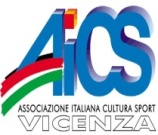     7° CAMPIONATO CALCIO A 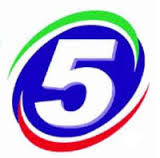 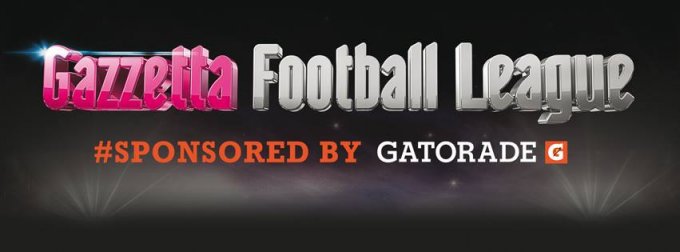 COMUNICATO N. 16 DEL 21 Marzo 2018-03-21	In allegato vi trasmetto risultati della settimana e classifica, partite della prossima settimana, di seguito trovate una informativa del campionato Nazionale Calcio a 5 che si svolgerà  Cervia (RA) .A parte la squadra Internazionale che si è ritirata, mi sembra che il girone di ritorno prosegua in modo abbastanza lineare, in allegato trovate un volantino  per l’anno prossimo che comincerò a distribuire  nei vari campi da calcetto e  società sportive. Vi chiedo la cortesia a tutti voi di farlo girare ad amici e conoscenti, grazie.p.s. la partita birreria alle poste si gioca il giorno 04/04/18 anziché il 02/07/18 Partite della prossima settimana :SOVIZZO COLLE VIGO G.S - THE BIG                Ven 23/03        YOUNG BOYS             - IMPRESA P.R.           Sab 24/03 AR                     - SOVIZZO COLLE VIGO G.S Mer 28/03camp                   - YOUNG BOYS             Gio 29/03     Girone A
IMPRESA P.R.                   - INTERNAZIONALE                   2 -   0camp                           - SOVIZZO COLLE VIGO G.S.D.        7 -   5BIVIO'S PUB                    - YOUNG BOYS                       7 -   6INTERNAZIONALE                 - BIRRERIA ALLE POSTE              0 -   2DisciplinaDiffide: Emiliano Zanini (BIVIO'S PUB); Andrea Serventi (campedello); Carlo Maniscalco (YOUNG BOYS).
Una giornata: Alessandro Baù (BIRRERIA ALLE POSTE); Leonardo Grimaldi (YOUNG BOYS).Classifica                    Punti       Gio  Vin  Par  Per  Gol: Fat  Sub C.D. 1 - IMPRESA P.R.                36        13   12    0    1        82   33    3  2 - BIRRERIA ALLE POSTE         36        13   12    0    1       117   37    5  3 - YOUNG BOYS                  25        12    8    1    3        73   59    5  4 - THE BIG                     19        12    6    1    5        61   67    3  5 - camp                        18        14    5    3    6        53   76    2  6 - AR                          16        13    5    1    7        58   67    5  7 - SOVIZZO COLLE VIGO G.S.D.    7        12    2    1    9        69  104    0  8 - INTERNAZIONALE               7        14    2    1   11        40   55    5  9 - BIVIO'S PUB                  5        13    1    2   10        35   90   14 Commissione Calcio a 5 ASIMauro Bortolamei3407607399